ANEXO A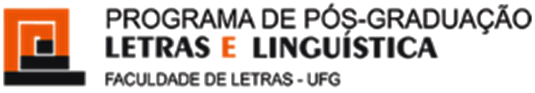 fotofotoFICHA DE INSCRIÇÃO AO PROCESSO SELETIVO 2019FICHA DE INSCRIÇÃO AO PROCESSO SELETIVO 2019FICHA DE INSCRIÇÃO AO PROCESSO SELETIVO 2019fotofotoNúmero de inscriçãoNúmero de inscriçãoNúmero de inscriçãoNúmero de inscriçãoNúmero de inscriçãoCandidato(a): Candidato(a): Candidato(a): Candidato(a): Candidato(a): Quero fazer minha inscrição no:     Mestrado                                        Doutorado   Quero fazer minha inscrição no:     Mestrado                                        Doutorado   Quero fazer minha inscrição no:     Mestrado                                        Doutorado   Quero fazer minha inscrição no:     Mestrado                                        Doutorado   Quero fazer minha inscrição no:     Mestrado                                        Doutorado   E-mail:E-mail:E-mail:E-mail:E-mail:Área de concentração:Área de concentração:(    ) Estudos Linguísticos (    ) Estudos Literários(    ) Estudos Linguísticos (    ) Estudos Literários(    ) Estudos Linguísticos (    ) Estudos LiteráriosLinha de pesquisaLinha de pesquisaLP:LP:LP:Sugestão de possíveis orientadores(as) da Linha de Pesquisa. A atribuição dos(as) aprovados(as) aos(às) orientadores(as) será feita pela Coordenadoria do Programa.Sugestão de possíveis orientadores(as) da Linha de Pesquisa. A atribuição dos(as) aprovados(as) aos(às) orientadores(as) será feita pela Coordenadoria do Programa.1º Prof./ Prof.ª1º Prof./ Prof.ª1º Prof./ Prof.ªSugestão de possíveis orientadores(as) da Linha de Pesquisa. A atribuição dos(as) aprovados(as) aos(às) orientadores(as) será feita pela Coordenadoria do Programa.Sugestão de possíveis orientadores(as) da Linha de Pesquisa. A atribuição dos(as) aprovados(as) aos(às) orientadores(as) será feita pela Coordenadoria do Programa.2º Prof./ Prof.ª2º Prof./ Prof.ª2º Prof./ Prof.ªLíngua(s) Estrangeira(s) e data(s) de emissão:Língua(s) Estrangeira(s) e data(s) de emissão:Endereço completo com CEPEndereço completo com CEPTelefones com DDD Telefones com DDD Fixo:Celular:Fixo:Celular:Fixo:Celular:Nascimento (local e data)Nascimento (local e data)FiliaçãoFiliaçãoEstado civilEstado civilCPFCPFDoc. Identidade (número e órgão expedidor)Doc. Identidade (número e órgão expedidor)Título de eleitorTítulo de eleitorDoc. Reservista - se for o caso- (número e categoria) Doc. Reservista - se for o caso- (número e categoria) Declaro que preciso de assessoria especial para realizar a prova escrita ou oral por motivo de.........................................................................., que comprovo com Laudo Médico.Declaro que preciso de assessoria especial para realizar a prova escrita ou oral por motivo de.........................................................................., que comprovo com Laudo Médico.(     ) Não(     ) Sim(     ) Não(     ) Sim(     ) Não(     ) SimDeclaro que sou surdo(a)Declaro que sou surdo(a)(     ) Não       (     ) Sim(     ) Não       (     ) Sim(     ) Não       (     ) Sim(     ) Declaro que li o Edital e estou de acordo com suas especificações.(     ) Declaro que li o Edital e estou de acordo com suas especificações.(     ) Declaro que li o Edital e estou de acordo com suas especificações.(     ) Declaro que li o Edital e estou de acordo com suas especificações.(     ) Declaro que li o Edital e estou de acordo com suas especificações.Local e data:Assinatura:Local e data:Assinatura:Local e data:Assinatura:Local e data:Assinatura:Local e data:Assinatura:fotofotoCARTÃO DE IDENTIFICAÇÃO - PROCESSO SELETIVO 2019CARTÃO DE IDENTIFICAÇÃO - PROCESSO SELETIVO 2019CARTÃO DE IDENTIFICAÇÃO - PROCESSO SELETIVO 2019CARTÃO DE IDENTIFICAÇÃO - PROCESSO SELETIVO 2019CARTÃO DE IDENTIFICAÇÃO - PROCESSO SELETIVO 2019fotofotoNÚMERO DE INSCRIÇÃONÚMERO DE INSCRIÇÃONÚMERO DE INSCRIÇÃONÚMERO DE INSCRIÇÃONÚMERO DE INSCRIÇÃONÚMERO DE INSCRIÇÃONÚMERO DE INSCRIÇÃOCANDIDATO(A): CANDIDATO(A): CANDIDATO(A): CANDIDATO(A): CANDIDATO(A): CANDIDATO(A): CANDIDATO(A): Nº DO CPF: Nº DO CPF: Nº DO CPF: Nº DO CPF: Nº DO CPF: Nº DO CPF: Nº DO CPF: INSCRIÇÃO NO PROCESSO SELETIVO 2019:MESTRADO                                         DOUTORADO   INSCRIÇÃO NO PROCESSO SELETIVO 2019:MESTRADO                                         DOUTORADO   INSCRIÇÃO NO PROCESSO SELETIVO 2019:MESTRADO                                         DOUTORADO   INSCRIÇÃO NO PROCESSO SELETIVO 2019:MESTRADO                                         DOUTORADO   INSCRIÇÃO NO PROCESSO SELETIVO 2019:MESTRADO                                         DOUTORADO   INSCRIÇÃO NO PROCESSO SELETIVO 2019:MESTRADO                                         DOUTORADO   INSCRIÇÃO NO PROCESSO SELETIVO 2019:MESTRADO                                         DOUTORADO   E-MAIL:E-MAIL:E-MAIL:E-MAIL:E-MAIL:E-MAIL:E-MAIL:ÁREA DE CONCENTRAÇÃO:ÁREA DE CONCENTRAÇÃO:(    ) ESTUDOS LINGUÍSTICOS (    ) ESTUDOS LITERÁRIOS(    ) ESTUDOS LINGUÍSTICOS (    ) ESTUDOS LITERÁRIOS(    ) ESTUDOS LINGUÍSTICOS (    ) ESTUDOS LITERÁRIOS(    ) ESTUDOS LINGUÍSTICOS (    ) ESTUDOS LITERÁRIOS(    ) ESTUDOS LINGUÍSTICOS (    ) ESTUDOS LITERÁRIOSLINHA DE PESQUISALINHA DE PESQUISALP:LP:LP:LP:LP:LÍNGUA(S) ESTRANGEIRA(S) E DATA(S) DE EMISSÃOLÍNGUA(S) ESTRANGEIRA(S) E DATA(S) DE EMISSÃOASSINATURA:ASSINATURA:ENCARREGADO DA INSCRIÇÃO:ENCARREGADO DA INSCRIÇÃO: